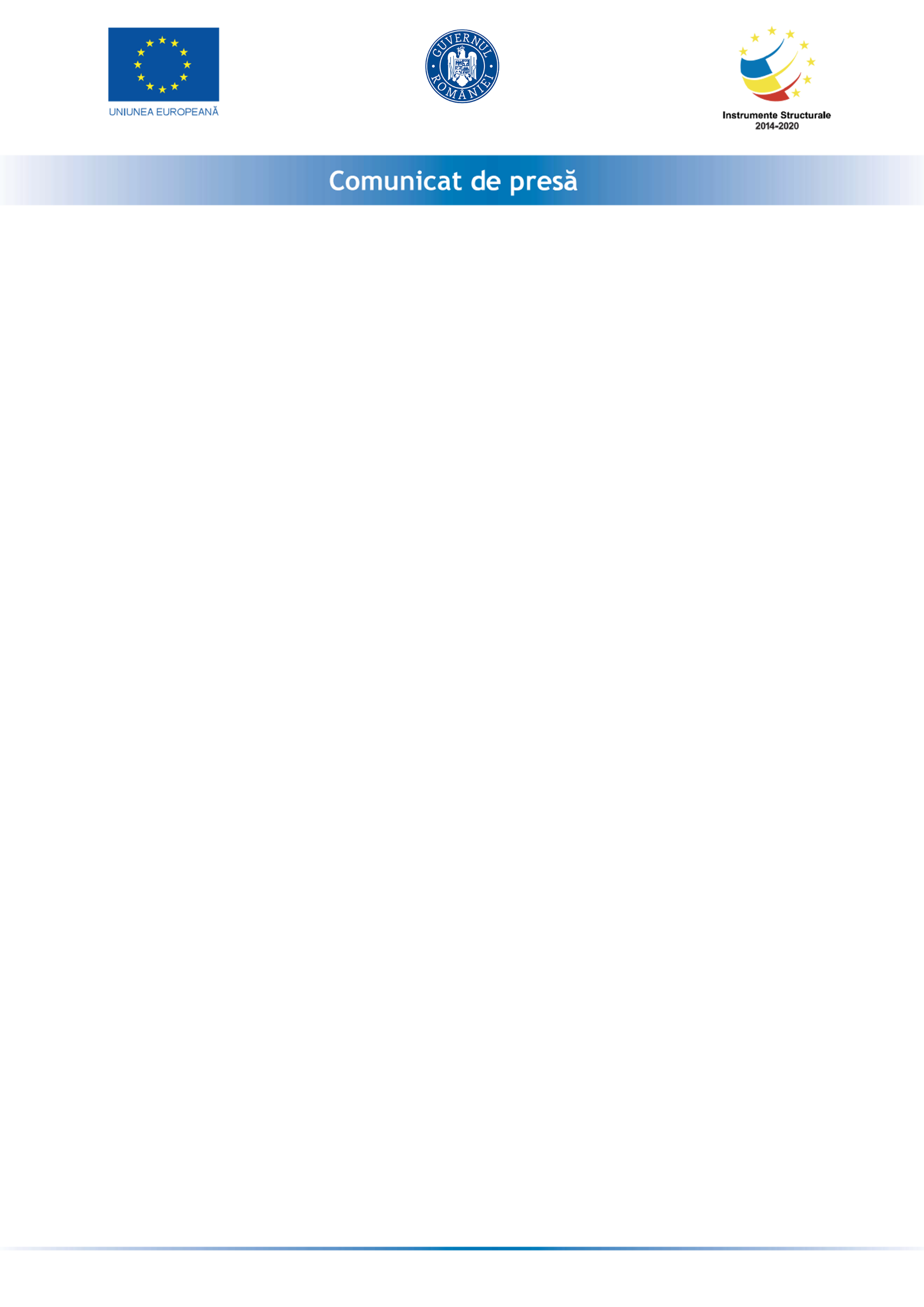 2022.05.23. Hargita megyében ezen a héten méhnyakrákszűrést végezneka mobil nőgyógyászati rendelőben Hargita megyében tartózkodik május 24-én, 25.-én és 26-án a méhnyakrákszűrés céljával elindított mobil nőgyógyászati rendelő a következő program szerint:Szentegyháza – 2022. 05.24-én - 16.30 órától;Kápolnásfalu – 2022. 05.25-én - 18. 00 órától;Borszék – 2022. 05.26-án - 16.30 órától;Gyergyóholló - 2022. 05.26-án - 18. 00 órától;Gyergyótölgyes - 2022. 05.26-án - 19. 00 órától  A 24-29 év közötti nők számára ingyenesen Babeş-Papanicolaou tesztet végeznek, egy, a méhnyakrák megelőzése és időbeni felfedezése érdekében indított projekt keretében. A rendelőben a fiatal nők ingyenes nőgyógyászati vizsgálatot vehetnek igénybe és mintavétel zajlik a Babeş-Papanicolau teszt elvégzésére, a méhnyakrákot megelőző elváltozások azonosítása érdekében. A szűrőkaraván alkalmával tájékoztató tevékenység is zajlik, felhívják a nők figyelmét a rendszeres orvosi vizsgálatok elvégzésének, a daganatos megbetegedések korai felfedezésének a fontosságára. Ugyanakkor arra is rá kívánják irányítani a közvélemény, illetve a helyi közintézmények figyelmét, hogy fontos a méhnyakrákszűrési kampány lebonyolítása a Központi Régióban is, mivel mindannyiunk érdeke a társadalom szintű véleményformálás a megelőző tevékenységek, szűrési akciók tekintetében. A szűrőtevékenység keretét a Marosvásárhelyi Sürgősségi Klinikai Kórház Program a méhnyakrák megelőzésére, korai felfedezésére és kezelésére a Központi Régióban elnevezésű projektje adja, amelyet a George Emil Palade Orvosi, Gyógyszerészeti, Tudomány és Technológia Egyetemmel közösen bonyolít le. A projekt lakossági igényekre válaszol és valós, illetve optimális hozzáférést biztosít magas színvonalú egészségügyi ellátáshoz, javítva a méhnyakrák kezelésében elért eredményeket, tekintettel arra is, hogy ez a betegség hangsúlyosan érinti a szegénységben élőket. A projekt csapata fontosnak tartja a közvélemény korrekt és folyamatos tájékoztatását a méhnyakrákról, kiemelt fontosságúként kezelve azt, hogy a nők tudatosítsák a betegség okait és megelőzési lehetőségeit. A Központi Régióban 170 200 nő számára végzik el a tesztet a projekt keretében, Hargita megyében pedig közel 21 ezer nő tartozik a célcsoportba. „ Sok nő tudatában van a rendszeres szűrővizsgálatokon való részvétel fontosságának, viszont rohanó világunkban hajlamosak vagyunk ezek halasztására. Szánjanak 5 percet erre a mintavételre, amely további kellemetlenségektől óvhat meg, sőt életet is menthet. Tájékozódjanak és vegyenek részt a szűrésen” – üzeni Dr. Cosmina Cristina Uzun projektmenedzser. „Orvosi szempontból századunkban a legnagyobb kihívást a daganatos megbetegedések jelentik. Sajnos, az esetek többségében a rosszindulatú elváltozásokat későn veszik észre, akkor, amikor a gyógyulást az egészségügyi rendszer nagy erőfeszítései révén lehet elérni, illetve sok esetben olyankor, amikor az állapot már meghaladta a kezelhető stádiumot.A méhnyakrák azon kevés daganatos megbetegedés közé tartozik, amelyiket közel száz százalékban meg lehetne előzni védőoltással és korai szűréssel. A méhnyakrák esetében van egy olcsó, fájdalommentes és non-invazív módszer, amelyik 96 százalékban ki tudja szűrni a rákmegelőző állapotokat, ez a Babeș-Papanicolau teszt. Ahhoz, hogy ennek a módszernek az előnyei érvényesülhessenek, az egészségügyi rendszernek meg kell teremtenie a teszt elvégzésének lehetőségét, a lakosságnak pedig igénybe kell vennie ezt a lehetőséget. Jelenleg adottak a lehetőségek az egészségügyi rendszerben, folyamatban van egy projekt lebonyolítása, amely minden feltételt megteremt a nők számára a teszt ingyenes elvégzésére. Most önökön a sor, hogy részt vegyenek a szűrésen és részesülhessenek a méhnyakrák korai felfedezését biztosító tesztelés előnyeiből. Várjuk önöket” – nyilatkozta Prof. Dr. Szabó Béla, a méhnyakrák-megelőzési központ koordinátora. A Program a méhnyakrák megelőzésére, korai felfedezésére és kezelésére a Központi Régióban elnevezésű projekt célja az elérhető, hosszútávú és minőségi szolgáltatásokhoz való hozzáférés növelése, beleértve az egészségügyi ellátást és a közérdekű szociális szolgáltatásokat is olyan programok megszervezése révén, amelyek a méhnyakrák megelőzésére, korai felfedezésére, diagnosztizálására és kezelésére vonatkoznak, 170.200 nő számára a Központi Régióból. A célcsoport mintegy ötven százalékát a társadalmilag sérülékeny kategóriába tartozó nők teszik ki.  Manager ProiectŞef Lucrări Dr. Cosmina Cristina UZUNMariana MOLDOVAN-NEGOIŢĂExpert IECSpitalul Clinic Judeţean de Urgenţă Târgu MureșStr. Gh. Marinescu, nr. 50, Târgu Mureș, 540136Telefon: +40-265-21 21 11 / Fax:0265-21 57 68www.spitalmures.ro   